Abstract Submission Form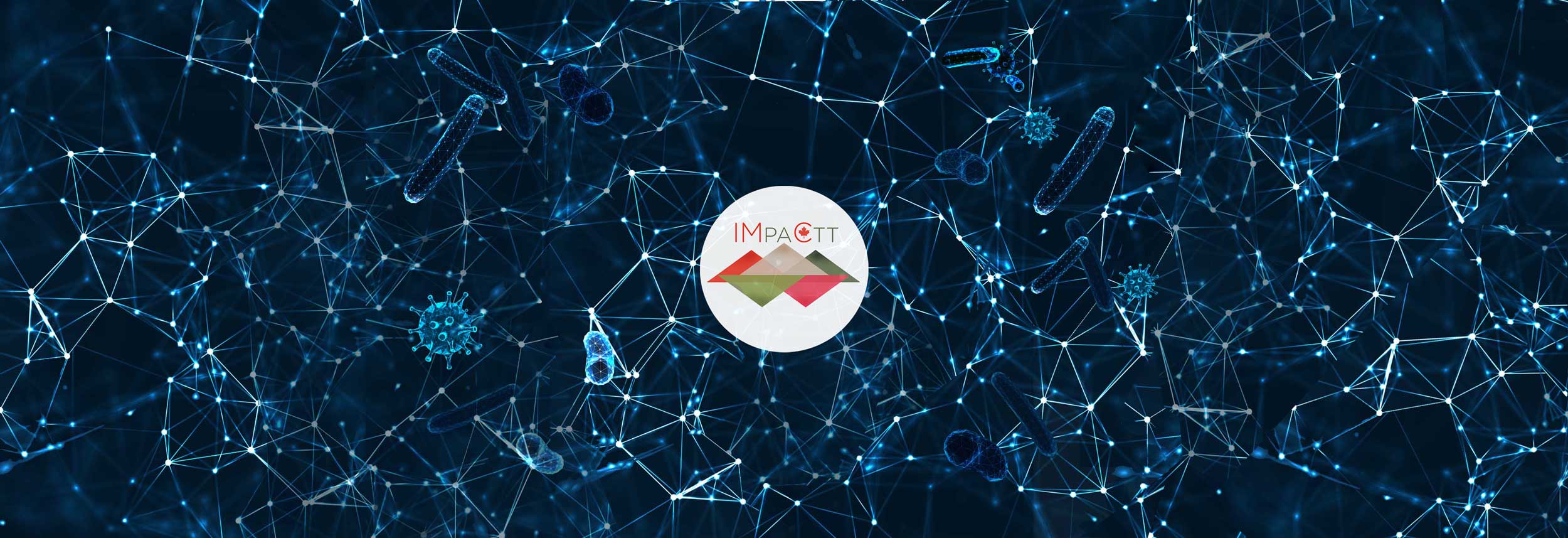 Having IMPACTT 4: Advancing Microbiome ResearchJune 3-5, 2024 | Malcolm Hotel, Canmore, AB, CanadaPresenter InformationPlease fill out the presenter information below (all fields are mandatory).Presentation TypeWhat type of presentation would you like to be considered for? Select any or all of the following that you would be interested in: Short Talk (10 min + Q&A) Poster Presentation + Flash Talk (3 min) Poster Presentation Only(For example, if you would like to be considered first for a Short Talk, but would also be happy with a Poster Presentation + Flash Talk or a Poster Presentation Only, please select all three boxes.)Travel AwardIf you’re a postdoc or a graduate student and would like to be considered for a travel award (CAN$250), please check the appropriate box: Postdoctoral Travel Award Graduate Travel AwardAbstract InformationTitle (30 words max.)Author List (please add in order of appearance and include affiliations)Abstract (300 words max.)First NameLast NameEmail AddressInstitutionCurrent Position/Title